Антикризисная модульная программа «Как стать самозанятым и/или создать социальное предприятие» запускается в Новгородской области 17 июня 2020 года. Центр инноваций социальной сферы Новгородской области совместно с партнёрами реализует Программу для негосударственных организаций (СМСП, СОНКО) и граждан, потерявших работу.Программа проводится в дистанционном формате на безвозмездной основе для предприятий и жителей Новгородской области до 10 июля 2020 года. Количество участников - не более 25 человек.Принять участие смогут:Начинающие социальные предприниматели – физические лица, инициативные группы, субъекты экономической деятельности, не имеющие опыта ведения предпринимательской деятельности в социальной сфере (ИП, ООО, АО и т.д.), СО НКО (руководители и сотрудники). В данную целевую группу могут входить люди из разных возрастных групп, в том числе старшеклассники, студенты, пенсионеры, сотрудники бюджетных учреждений, органов государственной и муниципальной власти. Представители данной целевой группы имеют интерес к деятельности в социальной сфере, разрабатывают социальные идеи, проекты и бизнес-планы, готовятся к разработке, созданию, регистрации коммерческих и некоммерческих организаций.Работающие социальные предприниматели – самозанятые, ИП, ООО, АО, кооперативы, товарищества, СО НКО, желающие развивать деятельность в области социального предпринимательства. Готовые к масштабированию (росту социального бизнеса), тиражированию опыта, инвестиционному проектированию и ускорению.Цель программы:организация эффективной системы обучения и просвещения в области социального предпринимательства на региональном, муниципальном и отраслевом уровне, ориентированная на начинающих социальных предпринимателей и частных лиц; переход к практико-ориентированной модели обучения.  Возможности для участникаПолучить пошаговый алгоритм по выходу из карантина с минимальными потерями и адаптацией к будущему.Более ясное понимание направления собственного развития.Получить инструменты для обдумывания, тестирования и планирования важных шагов, идей, проектов.Выйти за пределы привычных форматов деятельности, осознать себя в качестве субъекта экономики и учиться эффективно строить собственное дело.Познакомиться с положениями и законами о самозанятых и социальных предпринимателях: допустимые виды деятельности, правила регистрации, налог на профессиональный доход и др.Проблемы, на решение которых направлена программа:Преодоление психологических барьеров, связанных с потерей (изменением) работы.Переход из наемного работника в статус «свободного художника» и все, что с этим связано.Отсутствие (либо сложности в поиске) идеи для бизнеса.Сложности в самопрезентации, оценке собственных возможностей и самопредставлений.В результате прохождения программы участники смогут:Справляться с пиковыми нагрузками в бизнесе и жизни, получив действенные инструменты от выгорания и стрессаБезболезненно войти в ресурсное состояние, активизировать жизненную позициюСовершить «экскурс» к истокам своей успешности в прошлом и выявить качества и возможности в настоящий период жизни, которые будут полезны при поиске идеи для запуска своего проекта.Получить действенные инструменты и пошаговые рекомендации для успешного старта.Особенности программы: Оказание психологической поддержки тренера, как создателя соответствующей благоприятной средыПрограммой предусматривается проведение трекинга участников (сопровождения) в онлайн формате.По итогам прохождения каждого модуля участники получают домашнее задание, которое в последствии анализируется с тренером.По итогам прохождения обучающей программы участники получают сертификат.Технические и организационные вопросы:Занятия будут проходить в он-лайн формате на платформе вебинар.ру с 17 июня по 10 июля 2020 года. Основные мероприятия проводятся на безвозмездной основе (см. расписание). Формат мероприятий: 1 час - теоретическая часть, 1 час - практическая часть (самостоятельная работа), 1 час - теоретическая часть с продолжением темы (модуля) и с включением интерактива, где участники смогут задать вопросы и получить ответы.  Дополнительные мероприятия (модули) – 18 и 23 июня проводятся на условно-платной основе. Цена участия – 250 рублей.Проектная мастерская  - 9 июля. Формат проведения: теоретическая часть, индивидуальная работа, выступления участников и презентация разработанных проектов (моделей, концепций). Также в программе запланированы трекинг сессии и консультации с экспертами по графику (см. расписание). После каждого вебинара участникам будут выдаваться домашние задания для самостоятельной работы.По итогам участники получают сертификат. Количество участников - не более 25 человек. Последний срок подачи заявки 15 июня. Заявки принимаются по электронной почте cissno53@gmail.com.Телефон для справок: 8 (8162) 73-81-85Ссылка для входа на платформу будет направлена зарегистрированным участникам 16 июня. Если Вы не смогли принять участие в мероприятии в режиме реального времени или у Вас остались вопросы, Вы сможете посмотреть вебинар в записи (зарегистрированным участникам будет открыта запись до 9 июля включительно). «Как стать самозанятым или создать социальное предприятие»Антикризисная модульная программа для негосударственных организаций (СМСП, СОНКО) и граждан, потерявших работуМероприятие реализуется в рамках национального проекта «Малое и среднее предпринимательство и поддержка индивидуальной предпринимательской инициативы»Организаторы: АНО «Центр инноваций социальной сферы Новгородской области»Партнеры:Министерство инвестиционной политики Новгородской областиГОАУ «Агентство развития Новгородской области»Центр «Мой бизнес»Новгородский Фонд содействия некоммерческим проектамАНО ДО «Академия устойчивого развития» Кластер социальной экономики и инноваций Контакты:ЦИСС Новгородской области,8 (8162) 73-81-85, cissno53@gmail.com, www.cissno.ru Костенко Нина Викторовна, моб. 8-911- 640-93-37Волова Анастасия Викторовна, моб. 8-911-619-16-97Для участия в мероприятиях необходимо заполнить и направить Анкету участника на электронный адрес: cissno53@gmail.com.  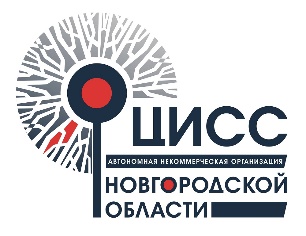 Как стать самозанятым и/или создать социальное предприятие (предакселерационная программа)ВремяФормат/наименованиеСодержаниеДень I – 17 июня (среда)День I – 17 июня (среда)День I – 17 июня (среда)13.00 – 15.15Семинар-практикум Стратегия разработки и развития социально-предпринимательского проекта и личная эффективность13.00-13.15Запуск программы. Приветствие.Запуск программы. Приветствие.13.15– 14.00Модуль 1. Успех – дело личное: превращаем в зоны роста любой кризис, как рабочий, так и личныйАнализ собственных потребностей, целей и мотивации. Работа с негативными установками и стереотипами.Стратегия – поиск возможностей и перспектив. Углубление самосознания, формирование активной жизненной позиции.14.00 – 14.30ПерерывИндивидуальная работа.14.30– 15.15Модуль 2. Как найти предпринимательскую идею для запуска своего бизнеса.Технологии поиска идей для бизнеса. Что я могу предложить рынку – SWOT анализ.Кто мой потенциальный клиент? Анализ сильных и слабых сторон моей целевой аудитории, поиск ниши проектаПодведение итогов дня. Обратная связь. Домашнее задание.Подведение итогов дня. Обратная связь. Домашнее задание.День II – 18 июня (четверг) - дополнительноДень II – 18 июня (четверг) - дополнительноДень II – 18 июня (четверг) - дополнительно13.00-13.45Вебинар (дополнительно)Личная эффективность13.00 – 14.30Модуль 1-А. Стрессменеджмент: как быстро войти в ресурсное состояние.Управление стрессом. Методы саморегуляции. Ресурсные и не ресурсные состояния. Техники изменения отношения к ситуации. Перезагрузка – смена парадигмы мышления.Развитие индивидуальной стрессоустойчивости. Практические методы. Лучшие практики преодоления кризисных ситуаций на примере конкретных кейсов.Подведение итогов дня. Обратная связь. Домашнее задание.Подведение итогов дня. Обратная связь. Домашнее задание.День III день – 19 июня (пятница)День III день – 19 июня (пятница)День III день – 19 июня (пятница)13.00-15.15Семинар-тренингМоделирование социального предприятия.13.00– 13.45Модуль 3. «Самозанятые – инструкция к применению»-Поправки в новый закон, статус самозанятого, виды деятельности-Профессиональный доход и налог на него  -Что такое мобильное приложение «Мой налог»-Кто такие самозанятые? Как зарегистрироваться в приложении и стать самозанятым?13.45 – 14.30ПерерывСамостоятельная работа14.30– 15.15Модуль 4. Социальное предприятие.Приобретение статуса СП. Четыре категории социального предприятияПодведение итогов дня. Обратная связь. Домашнее задание.Подведение итогов дня. Обратная связь. Домашнее задание.День IV – 22 июня (понедельник)День IV – 22 июня (понедельник)День IV – 22 июня (понедельник)13.00-15.15ТренингСоциальный продукт. Социальная услуга. Технологии производства социальных услуг13.00– 13.45Модуль 6. Целевые рынки и ценностное предложение.Анализ и планирование ёмкости рынка.Описание рынка сбыта. Сегментирование рынка. Потенциал.13.45 – 14.30ПерерывСамостоятельная работа14.30– 15.15Модуль 6. Целевые рынки и ценностное предложение (продолжение)Конкуренты. Конкурентный анализ.Формирование ценностного предложенияПодведение итогов дня. Обратная связь. Домашнее задание.Подведение итогов дня. Обратная связь. Домашнее задание.День V – 23 июня (четверг) - дополнительноДень V – 23 июня (четверг) - дополнительноДень V – 23 июня (четверг) - дополнительно13.00-13.45Вебинар (дополнительно)Личная эффективность13.00 – 14.30Модуль 5. Целеполагание и планирование.Почему мы ставим много целей в жизни, но не всегда их достигаем?Как примирить свои «Надо» и «Хочу». Как изменить отношение к лени и начать с ней сотрудничать. Причины демотивации: внешние и внутренние.Составление плана действий, исходя изПодведение итогов дня. Обратная связь. Домашнее заданиеПодведение итогов дня. Обратная связь. Домашнее заданиеДень VI  – 25 июня (четверг)День VI  – 25 июня (четверг)День VI  – 25 июня (четверг)13.00-15.15ТренингМаркетинг в социальном проектировании и социальном предпринимательстве13.00– 13.45Модуль 7. Маркетинговая стратегия: от разработки до реализации.Маркетинг как система инструментов действия организации на рынке. Цели и задачи маркетинга. Понятия: Покупатели и Потребители. Создание УТП.13.45 – 14.30ПерерывСамостоятельная работа14.30– 15.15Маркетинговая стратегия: от разработки до реализации. (продолжение)Цели ценообразования. Цена и ценность. Расчет цены. Типичные ошибки в ценообразовании.Виды каналов распределения. Факторы, влияющие на выбор каналов распределения.Разработка системы продвижения товара. Воронка продаж.Подведение итогов дня. Обратная связь. Домашнее заданиеПодведение итогов дня. Обратная связь. Домашнее заданиеДень VII  – 29 июня (понедельник)День VII  – 29 июня (понедельник)День VII  – 29 июня (понедельник)13.00-15.15ТренингБизнес-модель.Финансовое планирование и ведение бухгалтерского учета13.00– 13.45Модуль 8. Бизнес моделирование и построение партнерской сети.Партнёрская сеть и её роль в устойчивой бизнес модели. Оценка эффективности бизнес-модели.Структура расходов. 13.45 – 14.30ПерерывСамостоятельная работа14.30– 15.15Модуль 8. Бизнес моделирование и построение партнерской сети.  (продолжение)Финансовый план. Доходы и расходы.Рентабельность и точка безубыточности. Способы управления.Обзор и анализ источников финансированияПодведение итогов дня. Обратная связь. Домашнее заданиеПодведение итогов дня. Обратная связь. Домашнее заданиеДень VIII  – 2 июля (четверг)День VIII  – 2 июля (четверг)День VIII  – 2 июля (четверг)13.00-15.15ТренингИнформационное сопровождение деятельности социального проекта и социального предприятия (в части продвижения продукта на рынок)13.00– 13.45Модуль 9. Продвижение: Тактика и стратегия.Стратегические продажи. Работа с разными типами ЛПР. Технология развития клиента.Тактика продаж. Алгоритм формирования потребности.13.45 – 14.30ПерерывСамостоятельная работа14.30– 15.15Модуль 9. Продвижение: Тактика и стратегия. (продолжение)Оценка эффективности каналов продаж.Аргументация. Язык выгод и преимуществ.Работа с возражениями и сопротивлениями.Подведение итогов дня. Обратная связь. Домашнее заданиеПодведение итогов дня. Обратная связь. Домашнее задание3,6,7 июля - консультации3,6,7 июля - консультации3,6,7 июля - консультации13.00 – 14.30Трейкинг-сессииИндивидуальные траектории13.00 – 14.30Трейкинг-сессииИндивидуальные траектории13.00 – 14.30Трейкинг-сессииИндивидуальные траекторииДень IX – 9 июля (четверг)День IX – 9 июля (четверг)День IX – 9 июля (четверг)13.00 - Мастер-класс (межотраслевой формат)Проектная мастерская с использованием элементов деловой игры. Краш-тест13.00 – 14.30Модуль 10. Управление проектом: от идеи к результату.Что такое проект, его признаки. Как правильно сформулировать цель проекта. Как четко формировать матрицу приоритетов проекта. Риски проекта. Принципы планирования и грамотного распределения ресурсов.14.30-15.00ПерерывСамостоятельная работа15.00 – 16.00Модуль 10. Управление проектом: от идеи к результату (продолжение)Краш-тест проектов участников. Презентация идей, проектов, моделей и т.д. Оценка и рекомендации экспертов, тренеров.